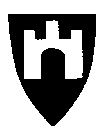     SORTLAND KOMMUNE    Oppvekst                                                                                                                                                                          Unntatt offentligheten Offl.§13 jfr. Fvl §13 1.leddElevopplysningerI henhold til Fylkeskommunens skyssreglement gis skyss til begge bosteder når barnet bor tilnærmet lik tid hos hver av foreldrene, og vilkårene for fri skyss er oppfylt. Det er elevens folkeregisterte adresse som skal fylles ut på hovedskjema. Vedlegg A skal fylles ut og underskrives av begge parter selv om skyss søkes kun til en av adressene. Opplysninger foresatte 1: (adresse må være i henhold til folkeregistrert adresse)  Kryss av for rett alternativ: Opplysninger foresatte 2: (adresse må være i henhold til folkeregistrert adresse) Kryss av for rett alternativ:         Merknader:………………………………………………………………………………………………………………………………….        …..………………………………………………………………………………………………………………………………………….       Dato:………………….                 Underskrift foresatt 1::……………………………………………………………………………       Dato:………………….                 Underskrift foresatt 2:……………………………………………………………………………       __________________________________________________________________________________________________________      Sortland kommune                                                                                                                              Tlf. 761 09000       Oppvekst                                                                                                                                             E-post:postmottak@sortland.kommune.no       Postboks 117       8401 Sortland      DELT OMSORGSkjemaet sendes sammen med søknad om skoleskyssNavn:Fødselsdato:Skole:Klasse:Etternavn:Fornavn:Fødselsdato:Kommune:Adresse: (evt Gnr./Bnr.:)Postnr. /Sted:E-post:Mobil tlf.:Lik uke (partallUlik uke (oddetall)Etternavn:Fornavn:Fødselsdato:Kommune:Adresse: Gnr./Bnr.:Postnr. /Sted:E-post:Mobil tlf.:Lik uke (partallUlik uke (oddetall)